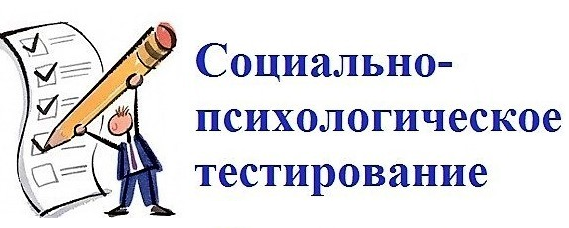 Стандартное обращение психолога к обследуемым перед началом тестирования.Каждый человек в жизни сталкивается с трудностями, рисками, но все их преодолевают по-разному. В условиях трудных жизненных ситуаций нужно проявлять психологическую устойчивость. Научиться этому можно, если хорошо в себе разобраться. Тест выявит степень вашей психологической устойчивости в трудных жизненных ситуациях. И чем откровеннее будут ваши ответы, тем точнее вы получите результат. Конфиденциальность личных данных гарантируется. После обработки теста вы получите общее представление о своей психологической устойчивости. Те, кого заинтересует более подробная информация о своём внутреннем мире, могут подойти ко мне на индивидуальную консультацию.  С уважением, ваш педагог-психолог: Малых Анастасия Викторовна